О внесении изменений	в отдельные постановления администрации муниципального района Пестравский регулирующие деятельность по осуществлению внутреннего муниципального финансового контроляВ целях приведения муниципального нормативного правого акта в соответствие с нормативными правовыми актами муниципального района Пестравский, руководствуясь статьями 41, 43 Устава муниципального района Пестравский Самаркой области, администрация муниципального района Пестравский ПОСТАНОВЛЯЕТ:Внести в приложение к постановлению администрации муниципального района Пестравский от 25.02.2014г. №196 "Об утверждении административного регламента осуществления внутреннего муниципального финансового контроля" следующие изменения:Пункт 3.7.12. изложить в следующей редакции "3.7.12. В случае если в ходе проведения контрольного мероприятия установлено наличие признаков бюджетного законодательства и иных нормативных правовых актов, регламентирующих бюджетные правоотношения, за которые предусмотрена административная и (или) уголовная ответственность, Главой муниципального района Пестравский организуется направление соответствующих материалов в уполномоченные органы.".Внести в постановление администрации муниципального района Пестравский от 23.01.2015 №22 "О внесении изменений в постановление администрации муниципального района Пестравский Самарской области от 25.02.2014 №196 " Об утверждении административного регламента осуществления внутреннего муниципального финансового контроля" и постановление администрации муниципального района Пестравский от 25.10.2014 №198 "Об утверждении Порядка осуществления внутреннего муниципального финансового контроля" следующие изменения:в подпункте 1.2. цифры "1.4." заменить цифрами "4.1.";в подпункте 2.1. цифры "1.1." заменить цифрой "1.".Опубликовать настоящее постановление в районной газете "Степь" и разместить на официальном Интернет-сайте муниципального района Пестравский.Настоящее постановление распространяется на правоотношения, возникшие с 22.01.2015г.Контроль за исполнением постановления оставляю за собой. И.о. Главы муниципального районаПестравский					                           А.В.ИмангуловСапрыкин 2-24-78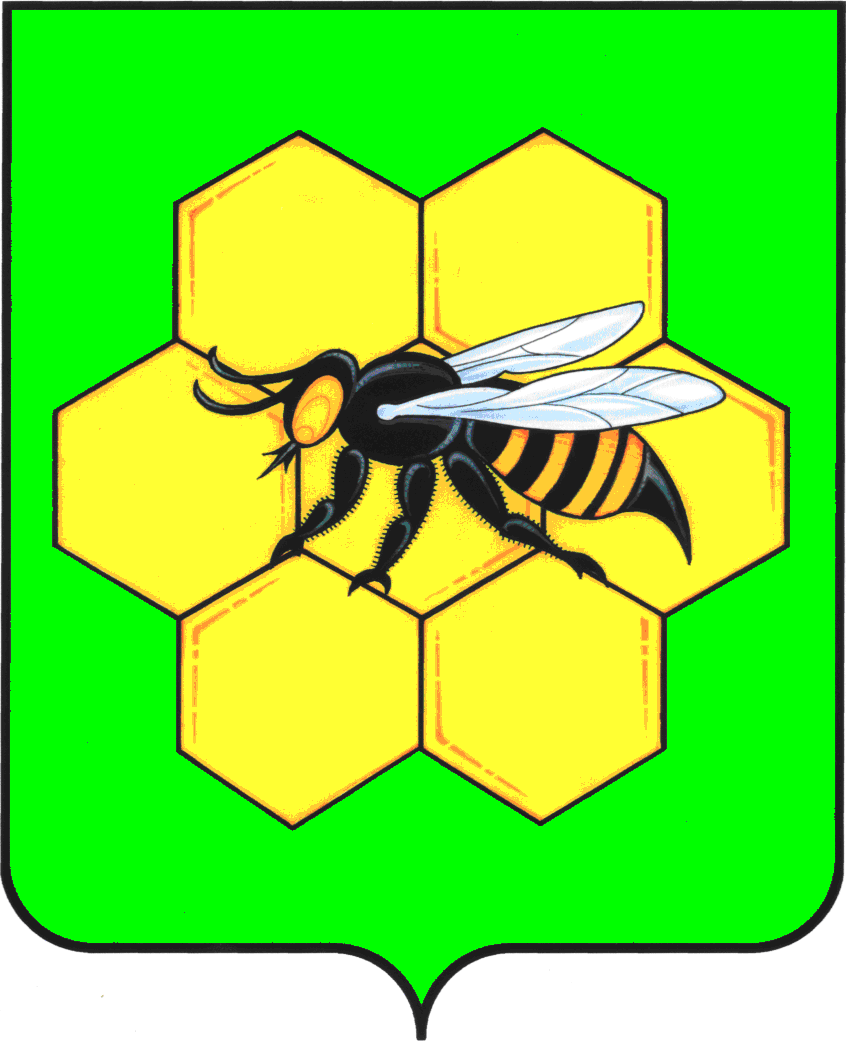 АДМИНИСТРАЦИЯМУНИЦИПАЛЬНОГО РАЙОНА ПЕСТРАВСКИЙСАМАРСКОЙ ОБЛАСТИПОСТАНОВЛЕНИЕот______07.07.15______________№____472_______